Community Celebration for Chancellor Secter
Please join President David Barnard for a fun-filled farewell celebration honouring Chancellor Secter’s nine years of outstanding service to the University of Manitoba.Enjoy live music, food and conversation alongside Chancellor Secter and his wife Sandra Secter, as well as members of the University of Manitoba’s faculty, staff and student community.
Tuesday, May 21Manitoba Room, UMSU University CentreDoors open at 11 AM, with remarks at 11:45 AM.Light lunch and celebration fare will be served.RSVP by May 15 to rsvp@umanitoba.ca or (204) 474-9071.

Please advise of any dietary or accessibility requirements.

Transportation from Bannatyne campus is available; please indicate request in RSVP.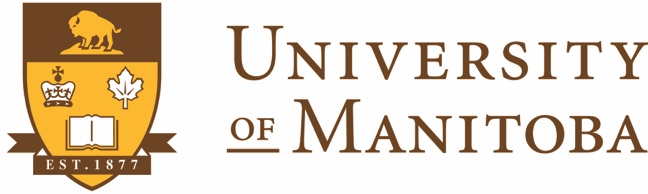 